國立南科國際實驗高級中學111學年度國中部赴雙語部「校內遊學」甄選辦法                                                                                                        109.03.13英語科教學研究會通過    109.09.22 行政會議修正通過					                         110.09.28 行政會議修正通過目的    為增進本校國中生提升英語學習與運用之能力，與雙語部合作於學期間進行「校內遊學」，讓國中部學生至雙語部上課交流，同時鼓勵學生海外升學並增進國際視野，特訂定此辦法。申請資格: 具本校學籍之七、八年級學生。申請資料國中部赴雙語部「校內遊學」甄選報名表。英文檢定成績相關證明。申請日期1.申請作業期程分為每學年上下學期辦理，詳細日期由國中部教務處公告。2.111學年度第一學期報名期間為111年10月19日(三)~10月24日(一) ，將申請資料及  相關文件繳交給國中部教務處協辦 徐子皓老師(分機3115)。3.錄取名單預計於11月2日(三)公告，再另行發放活動通知單。甄選方式及名額1.採書面審查:    2.每年級錄取2名。(視當年度雙語部班級人數調整)    3.將由教務處邀請校內英文教師擔任審查委員進行資格與分數審查，必要時得進行面試。實施方式111學年度為第三年辦理，每梯次為期3天(全日於雙語上課08:00-16:05)，日後視實施情形進行調整。活動實施日期以配合雙語部規畫為主。111學年度第一學期實施時間為111年12月21-23日(共3天) ，僅開放七八年級同學參加，九年級同學規劃於會考後辦理。以未參加過的同學優先跨部上課學生義務與須知1. 繳交心得報告「我在雙語部印象最深刻的學習經驗」一篇300字以上，中英文不限。    2. 心得報告得由國中部教務處統一運用。    3. 校內遊學3日期間，原國中部缺課課程需自主學習，不得要求學校補課。本甄選辦法經主管會議同意後實施，修正時亦同。※依規定時間10月24日(一)前，將申請資料及相關文件繳交給國中部教務處協辦徐子皓老師七年級八年級英文檢定初試 25%英文檢定初試 15%英文檢定複試 25%英文檢定複試 15%第一次段考英文成績 50%前一學期英文學期總成績 35%該學年校內英文競試成績 35%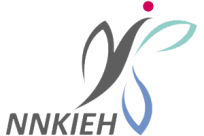 南科實中國中部赴雙語部「校內遊學」甄選報名表111學年度第一學期           111學年度第一學期           111學年度第一學期           111學年度第一學期           申請學生編號:__________(教務處填寫)申請學生編號:__________(教務處填寫)申請學生編號:__________(教務處填寫)申請學生編號:__________(教務處填寫)申請學生編號:__________(教務處填寫)姓名性別□男□女出生 日期   年  月  日   年  月  日   年  月  日請浮貼照片(一吋照片 2 張)(請在背後書寫姓名)班級/座號國中部___年____班_____號班導師: __________老師英文老師: __________老師國中部___年____班_____號班導師: __________老師英文老師: __________老師國中部___年____班_____號班導師: __________老師英文老師: __________老師申請 日期 年  月  日 年  月  日 年  月  日請浮貼照片(一吋照片 2 張)(請在背後書寫姓名)通訊地址□□□      市     鄉鎮區     里    村 _____________________________________________________□□□      市     鄉鎮區     里    村 _____________________________________________________□□□      市     鄉鎮區     里    村 _____________________________________________________□□□      市     鄉鎮區     里    村 _____________________________________________________□□□      市     鄉鎮區     里    村 _____________________________________________________□□□      市     鄉鎮區     里    村 _____________________________________________________□□□      市     鄉鎮區     里    村 _____________________________________________________請浮貼照片(一吋照片 2 張)(請在背後書寫姓名)聯絡電話住家:                      個人手機：住家:                      個人手機：住家:                      個人手機：住家:                      個人手機：住家:                      個人手機：住家:                      個人手機：住家:                      個人手機：住家:                      個人手機：E-mail※如果有數字、符號請註記清楚※如果有數字、符號請註記清楚※如果有數字、符號請註記清楚※如果有數字、符號請註記清楚※如果有數字、符號請註記清楚※如果有數字、符號請註記清楚※如果有數字、符號請註記清楚※如果有數字、符號請註記清楚緊急連絡人姓名：                 關係：            手機：姓名：                 關係：            手機：姓名：                 關係：            手機：姓名：                 關係：            手機：姓名：                 關係：            手機：姓名：                 關係：            手機：姓名：                 關係：            手機：姓名：                 關係：            手機：家 長 簽 名已了解「校內遊學」相關規定，同意小孩參加甄選。已了解「校內遊學」相關規定，同意小孩參加甄選。已了解「校內遊學」相關規定，同意小孩參加甄選。已了解「校內遊學」相關規定，同意小孩參加甄選。已了解「校內遊學」相關規定，同意小孩參加甄選。導師簽名以下由申請人提供資料、審核單位勾選以下由申請人提供資料、審核單位勾選以下由申請人提供資料、審核單位勾選以下由申請人提供資料、審核單位勾選以下由申請人提供資料、審核單位勾選以下由申請人提供資料、審核單位勾選以下由申請人提供資料、審核單位勾選以下由申請人提供資料、審核單位勾選以下由申請人提供資料、審核單位勾選成績計算評分項目評分項目評分項目評分項目評分項目分數審核 結果審核 結果成績計算1.(八年級)校內英文競試成績 (35%)  (1)七上:_____   (2)七下:__________  (3)八上:_____1.(八年級)校內英文競試成績 (35%)  (1)七上:_____   (2)七下:__________  (3)八上:_____1.(八年級)校內英文競試成績 (35%)  (1)七上:_____   (2)七下:__________  (3)八上:_____1.(八年級)校內英文競試成績 (35%)  (1)七上:_____   (2)七下:__________  (3)八上:_____1.(八年級)校內英文競試成績 (35%)  (1)七上:_____   (2)七下:__________  (3)八上:_____總分:□通過      □不通過       □等候備取總分:□通過      □不通過       □等候備取成績計算2.(八年級)英文檢定(30%)□(1)初試通過(15%)□(2)複試通過(15%)(七年級) 英文檢定(50%)□(1)初試通過(25%)□(2)複試通過(25%)2.(八年級)英文檢定(30%)□(1)初試通過(15%)□(2)複試通過(15%)(七年級) 英文檢定(50%)□(1)初試通過(25%)□(2)複試通過(25%)2.(八年級)英文檢定(30%)□(1)初試通過(15%)□(2)複試通過(15%)(七年級) 英文檢定(50%)□(1)初試通過(25%)□(2)複試通過(25%)2.(八年級)英文檢定(30%)□(1)初試通過(15%)□(2)複試通過(15%)(七年級) 英文檢定(50%)□(1)初試通過(25%)□(2)複試通過(25%)2.(八年級)英文檢定(30%)□(1)初試通過(15%)□(2)複試通過(15%)(七年級) 英文檢定(50%)□(1)初試通過(25%)□(2)複試通過(25%)總分:□通過      □不通過       □等候備取總分:□通過      □不通過       □等候備取成績計算3.(八年級)110下學期英文學期總成績(35%)  (七年級)第一次段考英文成績(50%)3.(八年級)110下學期英文學期總成績(35%)  (七年級)第一次段考英文成績(50%)3.(八年級)110下學期英文學期總成績(35%)  (七年級)第一次段考英文成績(50%)3.(八年級)110下學期英文學期總成績(35%)  (七年級)第一次段考英文成績(50%)3.(八年級)110下學期英文學期總成績(35%)  (七年級)第一次段考英文成績(50%)總分:□通過      □不通過       □等候備取總分:□通過      □不通過       □等候備取審查委員簽章備註